Betty-Staedtler-Mittelschule Wassertrüdingen 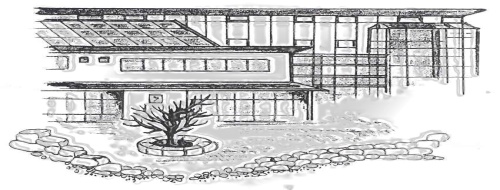 Weinbergweg 14 – 91717 WassertrüdingenTel. 09832/6813-11Fax: 09832/6813-20Mail: verwaltung@betty-staedtler-schule.deAnmeldung an der Betty-Staedtler-Mittelschule Wassertrüdingen zum Schuljahr 2021/22Abgabe spätestens: Freitag, 14.05.2021!Schüler/inErziehungsberechtigte/r:FamiliennameRufnameFamiliennameVornamenGeburtsdatumGeschlecht:männlichweiblichweiblichGeburtsortAdresse wieElternMutterVaterGeburtslandAdresse wieElternMutterVaterStaatsangehörigkeitReligionsunterrichtKatholischEvangelischEthikBekenntnisReligionsunterrichtKatholischEvangelischEthikGeschwister an der Mittelschule:jaKlasseSprachkenntnissedeutschMutterMutterVaterVaterName, VornameStraße, Haus-Nr.PLZ, WohnortTelefon-NummernPrivatGeschäftlichPrivatGeschäftlichTelefon-NummernSorgerechtja	neinja	neinja	neinja	neinBisheriger SchuleBisheriger SchuleAnschrift der bisherigen SchuleAnschrift der bisherigen SchuleName der SchuleStraßeaus KlassePLZ OrtEinschulungWiederholungen (Klasse/n, Schulart))Mein Kind soll in die Ganztagesschule                  gebundene Form           offene Form           beides möglichMein Kind soll nicht in die Ganztagesschule              Mein Kind soll in die Ganztagesschule                  gebundene Form           offene Form           beides möglichMein Kind soll nicht in die Ganztagesschule              Einwilligung in die Veröffentlichung personenbezogenen Daten (Namen, Vornamen, Fotos)Einwilligung in die Veröffentlichung personenbezogenen Daten (Namen, Vornamen, Fotos)Einwilligung in die Veröffentlichung personenbezogenen Daten (Namen, Vornamen, Fotos)	Jahresbericht	Tagespresse	Homepage der SchuleVorgelegte Unterlagen:                      Nachweis Masernschutz	Geburtsurkunde	festgestellte Lese- und Rechtschreibstörung   	Übertrittszeugnis (Original)	Halbjahreszeugnis (MS/WS/RS)	Sorgerechtsentscheidung, ggf. Vollmacht des nicht 			anmeldenden ElternteilesDatumUnterschrift der / des Erziehungsberechtigten